Publicado en España  el 12/05/2022 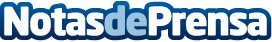 EL CAMINO A VELA se prepara para una edición especial en año Xacobeo  La VII Travesía, la peregrinación por mar más fiel al camino primigenio, recupera la salida internacional desde Francia y partirá desde el Puerto de La Rochelle el próximo 24 de junio, llegando a Santiago el 14 de julio. Durante este año Xacobeo se espera una gran actividad náutica durante las semanas previas a la celebración de Santiago, concentrando gran cantidad de peregrinos por marDatos de contacto:Mar Lucena (El Camino a vela) Comunicación_El Camino  a vela (www.rallysailtheway.com)620852004Nota de prensa publicada en: https://www.notasdeprensa.es/el-camino-a-vela-se-prepara-para-una-edicion Categorias: Nacional Viaje Galicia Entretenimiento Nautica Turismo http://www.notasdeprensa.es